ДЕРЖАВНЕ СПЕЦІАЛІЗОВАНЕ ГОСПОДАРСЬКЕ ПІДПРИЄМСТВО «ЛІСИ УКРАЇНИ»(ДП «ЛІСИ УКРАЇНИ»)ФІЛІЯ «КЛЕСІВСЬКЕ ЛІСОВЕ ГОСПОДАРСТВО»вул. Залізнична 61, смт. Клесів, Сарненський р-н., Рівненська обл., 34550, тел. (03655)5-06-00E-mail: klesivdlg@ukr.net                     Код ЄДРПОУ 44947919                                                                        Міністерство захисту довкілля та природних                                                                          ресурсів України                                                                        вул. Митрополита Василя Липківського, 35                                                                        Київ, 03035  info@mepr.gov.ua           Відповідно до абзацу чотирнадцятого частини першої статті 10 Закону України «Про охорону атмосферного повітря» надсилаємо Вам зміст оголошення про намір отримання нових дозволів на викиди забруднюючих речовин в атмосферне повітря для виробничих майданчиків розташованих на території  Рокитнівської та Клесівської селищної територіальної громади, Вирівської сільської територіальної громади (викиди від спалювання дров та природного газу в котлах при опалюванні адміністративно-побутових та виробничих приміщень в опалювальний сезон,  електрозварних роботах та заправлянні паливом власного автотранспорту) надрукованого в газеті «Рівне вечірнє» №20  від 17 травня 2023 року.Додаток:1. Повідомлення в ЗМІ про намір (формат word)З повагою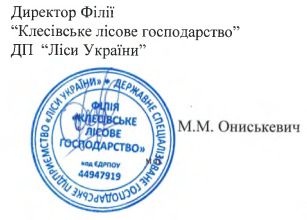             Державне  спеціалізоване господарське підприємство “Ліси України” (ДП “Ліси України”) повідомляє про намір отримати дозволи на викиди забруднюючих речовин в атмосферне повітря стаціонарними джерелами для існуючих об’єктів на території Сарненського району Рівненської  області для промислових майданчиків філії „Клесівське лісове господарство” ДП “Ліси України).  Місцезнаходження підприємства: 01601, м. Київ, вул. Ш.Руставелі, буд.9А.  Код ЄДРПОУ 44768034. Тел. 044-235-61-29 e-mail: info@e-forest.gov.ua. Місцезнаходження філії: 34550, смт. Клесів, вул. Залізнична, 61, Сарненський район. Код  ЄДРПОУ  44947919. Тел. 03655-50147,   e-mail: klesivdlg@ukr.net. Місцезнаходження  проммайданчиків:Проммайданчик №1 (виробнича база): 34550, смт. Клесів, вул. Залізнична, 61, Сарненський район.Проммайданчик №2 (РММ): 34550, смт. Клесів, вул. Залізнична, 61А, Сарненський район. Проммайданчик №3 (Чабельське лісництво): 34579, с. Чабель, вул. Шевченка, 1А, Сарненський район.Проммайданчик №4 (Ясногірське лісництво): 34553, с. Ясногірка, вул. Лісова, 1, Сарненський район.Проммайданчик №5 (Федорівське лісництво): 34577, с. Федорівка, вул. Лісова, 15, Сарненський район.Проммайданчик №6 (Клесівське  лісництво): 34550, смт. Клесів, вул. Чайковського, 56, Сарненський район.Проммайданчик №7 (Любонське лісництво): 34550, смт. Клесів, вул. Залізнична, 57, Сарненський район.Проммайданчик №8(Томашгородське лісництво):34241, смт. Томашгород, вул. Привокзальна, 28, Сарненський район.Проммайданчик №9 (Сехівське лісництво): 34550, с. Томашгород, вул. Лісова,30А, Сарненський район.  Проммайданчик №10 (Єльнівське лісництво): 34273, с. Єльне, вул. Центральна, 1,  Сарненський район.Основна виробнича діяльність за КВЕД–02.10 Лісівництво та інша діяльність у лісовому господарстві (основний).       Виходячи із сукупності виробничих процесів та обладнання, величини потенційних викидів в атмосферне повітря стаціонарними джерелами, всі промислові майданчики відносяться до третьої групи об’єктів і мають мінімальний вплив на атмосферне повітря і не перевищують встановлених  максимальних  значень потенційних викидів визначених для таких підприємств. Викиди підприємств, які відносяться до третьої групи підприємств, не вносять суттєвого внеску в рівень забруднення атмосферного повітря і їх вплив на атмосферне повітря мінімальний, заходів щодо впровадження найкращих існуючих технологій виробництва, дотримання умов виконання природоохоронних заходів щодо скорочення викидів  для таких підприємств не передбачено.           Основні викиди здійснюються при спалюванні дров в твердопаливних котлах (дрова) лише в опалювальний сезон (проммайданчики №1-№21), при проведенні електрозварних робіт та заправці власного автотранспорту бензином та дизпаливом (проммайданчики №1-№10). Промислові майданчики філії „Клесівське лісове господарство” ДП “Ліси України” не підлягають оцінці впливу на довкілля згідно з вимогами Закону України “Про оцінку впливу на довкілля”.          В результаті виробничої діяльності проммайданчиків в атмосферне повітря максимально можливий потенційний річний викид основних видів і парникових газів та обсяги забруднюючих речовин може бути:Всього: не більше 1932,308 тонн, в тому числі:-       найбільш поширені забруднюючі речовини(оксиди азоту, оксид вуглецю, пил) - 9,687тонн -       небезпечні забруднюючі речовини (оксиди марганцю, заліза, НМЛОС) –0,03 тонн, -       інші забруднюючі речовини (вуглеводні, бензин)– 0,364 тонн-       парникові гази (діоксид вуглецю, метан, оксид діазоту, НМЛОС)   - 1922,7 тонни.        Зауваження громадських організацій та окремих громадян можуть надсилатися впродовж 30 днів з дня публікації до Рівненської обласної державної адміністрації (33028, м.Рівне, майдан Просвіти, 1 ).